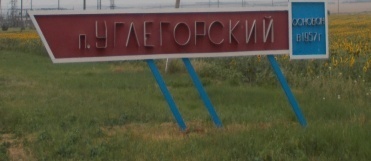 Информационный бюллетеньМО «Углегорское сельское поселение»Вторник  31 октября  2023 года   № 288Официальное средство массовой информации Углегорского сельского поселения «Углегорский вестник» издается на основании Решения Собрания депутатов Углегорского сельского поселения от 18.02.2016г. №  109, Постановления Администрации  Углегорского сельского поселения от 25.02.2016г. №23  Документы, публикуемые в «Углегорском вестнике» соответствуют оригиналам и имеют юридическую силу.РОССИЙСКАЯ ФЕДЕРАЦИЯРОСТОВСКАЯ ОБЛАСТЬТАЦИНСКИЙ РАЙОНМУНИЦИПАЛЬНОЕ ОБРАЗОВАНИЕ«УГЛЕГОРСКОЕ СЕЛЬСКОЕ ПОСЕЛЕНИЕ»СОБРАНИЕ ДЕПУТАТОВ  УГЛЕГОРСКОГО СЕЛЬСКОГО ПОСЕЛЕНИЯ______________________________________________________________________________________Решение«31» октября 2023 г.	                                              № 100                                                          п. УглегорскийО назначении публичных слушаний по проекту решения Собрания депутатов Углегорского сельского поселения «О бюджете Углегорского  сельского поселения Тацинского района на 2024 год и на плановый период 2025 и 2026 годов»Собрание депутатов РЕШИЛО:В соответствии с Федеральным законом от 06.10.2003 N 131-ФЗ "Об общих принципах организации местного самоуправления в Российской Федерации", в целях обеспечения прав граждан на участие в осуществлении местного самоуправления, учета их мнения при принятии муниципальных правовых актов, затрагивающих их права и интересы, в связи с принятием бюджета на 2024 год и на плановый период 2025 и 2026 годов:1. Назначить проведение публичных слушаний по проекту решения Собрания депутатов Углегорского сельского поселения «О бюджете Углегорского сельского поселения Тацинского района на 2024 год и на плановый период 2025 и 2026 годов» на 16 часов 00 минут, 30 ноября 2023 года. Место проведения публичных слушаний - администрация Углегорского сельского поселения, адрес: п. Углегорский пер. Школьный 2.2. Уполномоченным органом по проведению публичных слушаний утвердить организационный комитет по проведению публичных слушаний в составе:         –  Председатель Собрания депутатов глава Углегорского сельского поселения Е.В.Храмова;         –  Глава Администрации Углегорского сельского поселения К.В.Ермакова;         – начальник сектора экономики и финансов Администрации Углегорского сельского поселения В.А.Кружилина;-  главный специалист Администрации Углегорского сельского поселения Т.А.Акимова.          – председатель постоянной комиссии по экономической реформе, бюджету, налогам, муниципальной собственности Н.Ю.Астафьева. 3. Организационному комитету по проведению публичных слушаний оповестить жителей Углегорского сельского поселения путем размещения, на информационных стендах  поселения и публикации в газете «Районные вести» информации о вопросе, выносимом на публичные слушания, инициаторе проведения публичных слушаний, времени и месте их проведения, контактную информацию комиссии по проведению публичных слушаний,  адрес помещения, в котором можно ознакомиться с полной информацией о подготовке и проведении публичных слушаний, подать заявку для выступления на публичных слушаниях, время (режим) ознакомления, подачи заявки.4. Администрации Углегорского сельского поселения обеспечить опубликование настоящего решения на сайте Администрации Углегорского сельского поселения.5. Настоящее решение вступает в силу со дня его официального опубликования. 6. Контроль за исполнением настоящего решения возложить на постоянную комиссию по экономической реформе, бюджету, налогам, муниципальной собственности (Н.Ю.Астафьева)Председатель Собрания депутатов -глава Углегорского сельского поселения                                                                                       Е.В.Храмова________________________________________________________________________________________Учредитель: Администрация муниципального образования «Углегорское сельское поселение».  Главный редактор: Глава Администрации Углегорского сельского поселения  Ермакова К.В.Издатель: Администрация муниципального образования «Углегорское сельское поселение».Вторник: 31  октября  2023 г.  № 288Время подписания в печать: 17-00 Тираж: не более 1000 экз. в год.Адрес редакции: п. Углегорский пер. Школьный д.2  «Бесплатно»Ответственный за выпуск: специалист 1 категории Администрации Углегорского сельского поселения Пусева В.В.